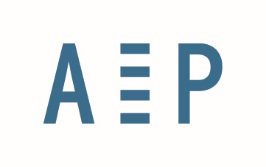 QUESTIONNAIRE – PARENTSCommuneAiseauPont-de-LoupPreslesRoseliesQuel établissement scolaire fréquente(nt) votre (vos) enfant(s) ? Précisez : -----------------------------------------------------------------------------------------------------------------------------------------------------------------------------------------------------------------------------------------------------------------------------------------------------------------------------------En quelle année est (sont) votre (vos) enfant(s) ? Précisez : ---------------------------------------------------------------------------------------------------------------------------------------------------------------------------------------------------------------------------------------------------------------------------------------------------------------------------------------------------------------------------------------------------------------------------------------------------------------------------------------------------------------------------------------------------------------------------------------------------------------------------------------------------------------------------------------------------------------------POTENTIEL D'ACCUEIL ET D'ACTIVITESPour répondre, veuillez cocher la(les) case(s) correspondante(s) et précisez votre réponse quand cela est nécessaire.J'ai besoin d'un accueil extrascolaire pour mon/mes enfant(s) car :Je travailleJe veux que mon enfant participe à des activités et fréquente d’autres enfantsMon enfant souhaite participer à des activitésAutre : -----------------------------------------------------------------------------------------------------------------------------------------------------------------------------------------------------------------------------------------------------------------------------------------------------------------J'ai besoin d'un accueil extrascolaire pour mon/mes enfant(s) :Avant l'écoleAprès l'écoleLe mercredi après-midiLe week-endDurant les vacances scolairesMon/mes enfant(s) participe(nt) à des activités extrascolairesAccueil en milieu scolaire (avant/après l'école)Activités sportives / culturelles (période scolaire)Mouvements de jeunesseStages durant les congés scolairesAutres : ------------------------------------------------------------------------------------------------------------------------------------------------------------------------------------------------------------------------------------------------------------------------------------------------------------Eprouvez-vous des difficultés face aux activités extrascolaires ? HoraireCoûtTransport (domicile-activités)Manque de place dans les milieux d'accueilManque d'activités adaptées à l'âge de vos enfantsAutre : ------------------------------------------------------------------------------------------------------------------------------------------------------------------------------------------------------------------------------------------------------------------------------------------------------------------Quel type d'activité aimeriez-vous trouver pour votre/vos enfant(s) ? Précisez : -----------------------------------------------------------------------------------------------------------------------------------------------------------------------------------------------------------------------------------------------------------------------------------------------------Quelles sont vos attendes en matière d'offre d'accueil ? Que pourrions-nous mettre en place pour l'améliorer ? Précisez : ---------------------------------------------------------------------------------------------------------------------------------------------------------------------------------------------------------------------------------------------------------------------------------------------------------------------------------------------------------------------------------------------------------------------------------------------------------------------------------------------------------------------------------------------------------------------------------------------------------------------------------------------------------QUALITE DES SERVICES7. Etes-vous satisfait de l’accueil extrascolaire au sein des écoles de l’entité d’Aiseau-Presles?Sur une échelle de 1 à 5 : Pour inscrire mon enfant dans un milieu accueil, je fais attention à : (1 = pas important, 5 = très important)                                            8. Etes-vous satisfait de l’accueil extrascolaire au sein des clubs sportifs, des mouvements de Jeunesse, des ASBL, des stages,…. à Aiseau-Presles?Sur une échelle de 1 à 5 : pour inscrire mon enfant dans un milieu accueil, je fais attention  (1 = pas important, 5 = très important) PENDANT LES VACANCES9) Vous avez besoin d’un lieu d’accueil extrascolaire pour votre enfant pendant les vacances ?JamaisVacances d’automneCongé de détenteVacances de printempsJuillet10) Durant les vacances, votre enfant fréquente :Centre de vacancesPlaine de jeux hors entité Camp, mouvements de jeunesse, ASBLStages sportifsStages culturelsStages multidisciplinairesAutres : -------------------------------------------------------------------------------------------------------------------------------------------------------------------------------------------------------------------------------------------------------------------------------------------------------------11) Durant les vacances, mon enfant :A pu suivre l’activité de son choixPar manque de place, mon enfant a dû choisir une autre activitéN’a pas participé à une activitéCentre de vacancesPlaine de jeux hors entité Camp, mouvements de jeunesse, ASBLStages sportifsStages culturelsStages multidisciplinairesAutres : -------------------------------------------------------------------------------------------------------------------------------------------------------------------------------------------------------------------------------------------------------------------------------------------------------------12) Pour une semaine de stage en période de congé scolaire, vous êtes prêt à payer combien par enfant :  Moins de 20€    Entre 25 et 50€              Entre 50 et 80€Entre 80 et 100€Plus de 100€     13) Avez-vous des difficultés à trouver un stage ou une activité pendant les vacances ?  Oui – Non ? Si oui, pourquoi ?Trop cherTrop loin de mon domicilePlus de placesLes horaires ne sont pas adaptés à mes besoinsActivités ne correspondent pas aux attentes de mon enfant14) Estimez-vous être suffisamment informés de toutes les activités extrascolaires organisées pour vos enfants sur le territoire communal ? Merci pour votre participation.Merci d’avoir pris un peu de votre temps !Aux activités proposées  1 – 2 – 3 – 4 - 5 A la satisfaction de votre (vos) enfant(s)  1 – 2 – 3 – 4 - 5 A la qualité des activités proposées  1 – 2 – 3 – 4 - 5 A la proximité du lieu d’accueil par rapport à mon domicile ou à l’école  1 – 2 – 3 – 4 - 5 A l’accessibilité du milieu d’accueil (parking, transport en commun, …)  1 – 2 – 3 – 4 - 5 Aux horaires  1 – 2 – 3 – 4 - 5 Aux tarifs demandés1 – 2 – 3 – 4 - 5Aux infrastructures  (locaux, matériel, jeux extérieurs…)1 – 2 – 3 – 4 - 5Aux compétences et/ou qualifications du personnel d’accueil1 – 2 – 3 – 4 - 5Aux activités proposées  1 – 2 – 3 – 4 - 5 A la satisfaction de votre (vos) enfant(s)  1 – 2 – 3 – 4 - 5 A la qualité des activités proposées  1 – 2 – 3 – 4 - 5 A la proximité du lieu d’accueil par rapport à mon domicile ou à l’école  1 – 2 – 3 – 4 - 5 A l’accessibilité du milieu d’accueil (parking, transport en commun, …)  1 – 2 – 3 – 4 - 5 Aux horaires  1 – 2 – 3 – 4 - 5 Aux tarifs demandés1 – 2 – 3 – 4 - 5Aux infrastructures  (locaux, matériel, jeux extérieurs…)1 – 2 – 3 – 4 - 5Aux compétences et/ou qualifications du personnel d’accueil1 – 2 – 3 – 4 - 5Très satisfaitPeu satisfaitPas assez satisfait Pas satisfait du tout